I bought a pear for 15c(€0.15) and a banana for 6c(€0.06) I gave the shopkeeper €1.(100c)  What was my change.Remember find out the cost of the two items first by adding 12 + 6 and then count up to 100Now ContinueI bought  a pencil for 42c   .( or €0.42) and I bought a scissors for 6c  (€0.06)   I gave the shopkeeper €1. (100c) What was my change.I bought chocolate for 25c.(€0.25)  and I bought an iceream for 3c  ( or  €0.03)     I gave the shopkeeper €1.(100c)  What was my change.Etimate the answers to these sums by rounding to the nearest ten first and then adding.46+22 =   _______________________________________________________78 +11 = _________________________________________________________31+ 29= __________________________________________________________Count forwards in tens.16	___,     ____,     ____,    ____,   66, 32	___,     ____,     ____,    ____,   82, 41	___,     ____,     ____,    ____,   91, Count backwards in tens.96,   ___,   ___,   ___,   ___,  46,82,  ___,   ___,   ___,   ___,  32,63,     ___,   ___,   ___,   ___,  13,Regrouping
46= 4tens and 6 units OR __ tens and ___ units23= 2 tens and 3 units OR __ tens and ___units80 = 8 tens and 0 units OR ___ tens and ___ unitThese ones are trickier than last week.       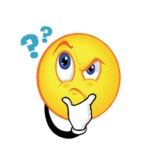 How many more must I put with 17to get 20?How many more must I put with 16 to get 18?How many more must I put with 22 to get 30?How many more must I put with 8 to get 16?How many more must I put with  21 to get 27?How many more must I put with 21 to get 37?How many more must I put with 10 to get 16?How many more must I put with 10 to get 26? How many more must I put with 4 to get 10?How many more must I put with 3 to get 15?If you got this far, well done you.              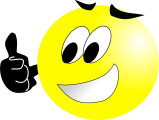 Challenge:4+ 6 + 3     =      8 + 1 + ___Take a rest!!!!      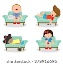 tututu462380